小鬼交通員觀看以下影片，然後回答問題。	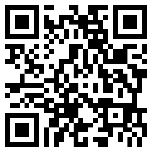 小鬼交通員主要負責甚麼工作？	在適當的空格內加。     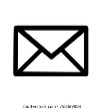 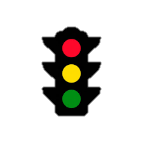 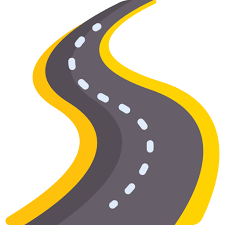 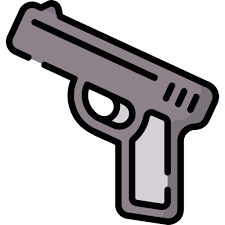 林珍擔任小鬼交通員期間有甚麼難忘的經歷？在橫線上填寫答案。承上題，林珍患病的事情為她帶來甚麼感悟？                                                                                                                                          1                                                                                                                                          1